ODPOLEDNÍ KAVÁRNAZŠ a MŠ Dub nad Moravou srdečně zve veřejnost na cestopisnou besedu srodinou Tomáškových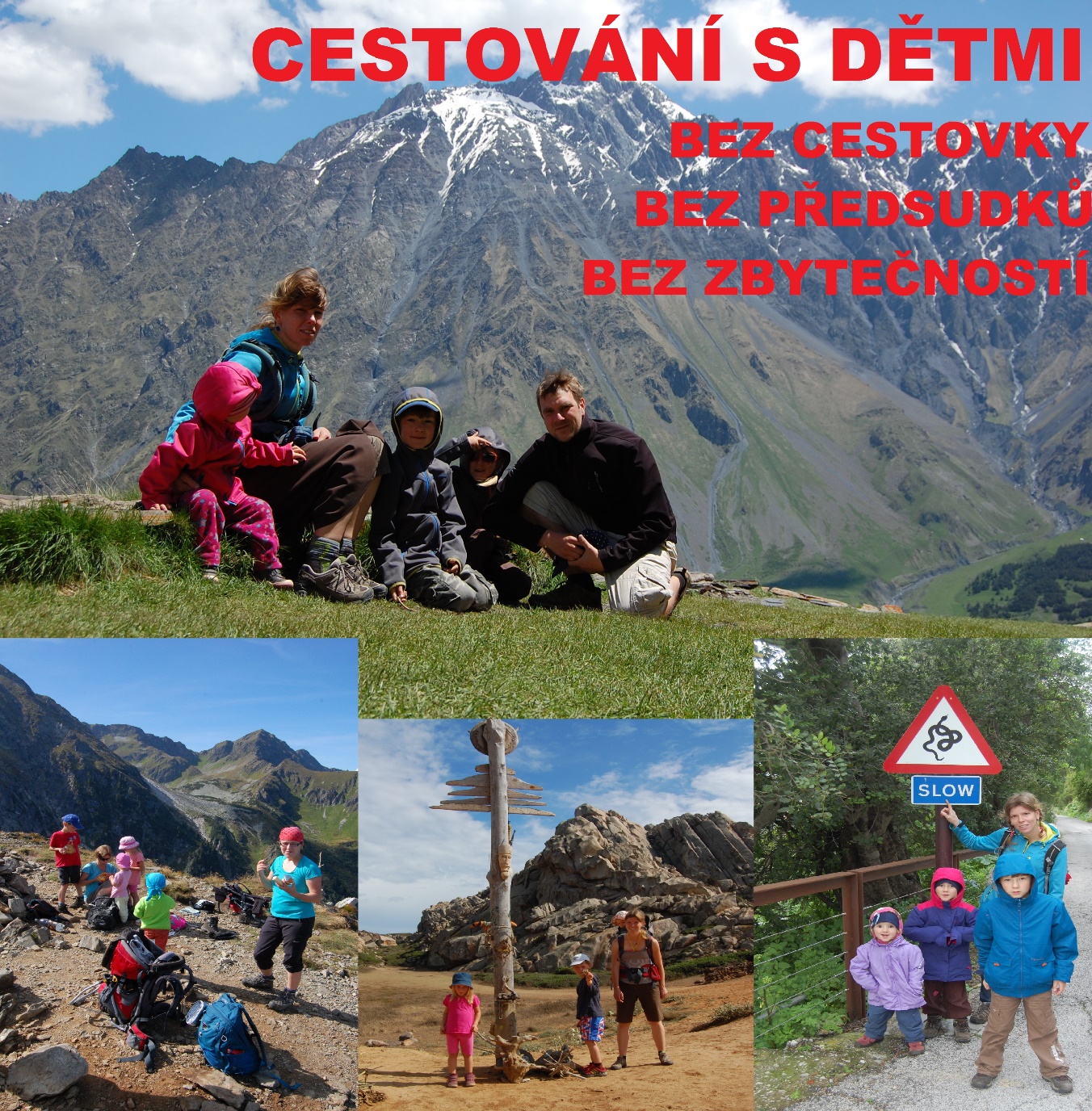 1. 6. 2017 v 16 hodinbudova 2. stupně ZŠ Dub nad Moravou, učebna přírodopisuPetr a Petra Tomáškovi se přijdou podělit o zkušenosti a zážitky ze svých dovolených. Cestují se třemi malými dětmi do netradičních destinací a na vlastní pěst. Jak na to? Kam vyrazit? Co na to děti? Co nám to jako rodině přinese?Těší se na Vás tým pedagogů ZŠ.vstup volný